.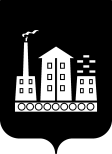 АДМИНИСТРАЦИЯ ГОРОДСКОГО ОКРУГА СПАССК-ДАЛЬНИЙ  ПОСТАНОВЛЕНИЕ02 февраля 2015 г.                г. Спасск-Дальний, Приморского края                №  57-паО внесении изменений и дополнений в постановление Администрации городского округа Спасск-Дальний   от 25 сентября 2013 г. № 695-па              «О комиссии по соблюдению требований к служебному поведению муниципальных служащих и урегулированию конфликта интересов» 	На основании Федерального закона Российской Федерации от 02 марта        . № 25-ФЗ «О муниципальной службе в Российской Федерации», Федерального закона   от 25 декабря . № 273-ФЗ «О противодействии коррупции», Указа Президента Российской Федерации от 01 июля 20010 г. № 821 «О комиссиях по соблюдению требований к служебному поведению федеральных государственных служащих  и урегулированию конфликта интересов»,  в целях приведения Положения о комиссии по соблюдению требований к служебному поведению муниципальных служащих  и урегулированию конфликта интересов в соответствие с действующим законодательствомПОСТАНОВЛЯЮ:1.  Внести в Положение о комиссии  по соблюдению требований к служебному поведению муниципальных служащих  и урегулированию конфликта интересов, утвержденное постановлением Администрации городского округа Спасск-Дальний  от 25 сентября 2013 г. № 695-па (в редакции от 13 января 2014г. № 5-па), следующие изменения и  дополнения:1.1. Пункт 3.3.   дополнить подпунктом 3.3.5. следующего содержания: «3.3.5. Поступившее в соответствии с частью 4 статьи 12 Федерального закона от 25 декабря 2008 г. № 273-ФЗ «О противодействии коррупции» в  Администрацию городского округа Спасск-Дальний уведомление коммерческой или некоммерческой организации о заключении с гражданином, замещавшим должность муниципальной службы в Администрации городского округа Спасск-Дальний, трудового или гражданско-правового договора на выполнение работ (оказание услуг), при условии, что указанному гражданину комиссией ранее было отказано во вступлении в трудовые и гражданско-правовые отношения с указанной организацией или что вопрос о даче согласия такому гражданину на замещение им должности в коммерческой или некоммерческой организации либо на выполнение им работы на условиях гражданско-правового договора в коммерческой или некоммерческой организации комиссией не рассматривался».   1.2. Пункт 3.4. дополнить подпунктами 3.4.1. - 3.4.3. следующего содержания:«3.4.1. Обращение, указанное в подпункте а) пункта 3.3.2. настоящего Положения, подается гражданином, замещавшим должность муниципальной службы в Администрации городского округа Спасск-Дальний, в управление муниципальной службы и кадров. В обращении указываются: фамилия, имя, отчество гражданина, дата его рождения, адрес места жительства, замещаемые должности в течение последних двух лет до дня увольнения с муниципальной службы, наименование, местонахождение коммерческой или некоммерческой организации, характер ее деятельности, должностные (служебные) обязанности, исполняемые гражданином во время замещения им должности муниципальной службы, функции по муниципальному  управлению в отношении коммерческой или некоммерческой организации, вид договора (трудовой или гражданско-правовой), предполагаемый срок его действия, сумма оплаты за выполнение (оказание) по договору работ (услуг). В управлении муниципальной службы и кадров осуществляется рассмотрение обращения, по результатам которого подготавливается мотивированное заключение по существу обращения с учетом требований статьи 12 Федерального закона от 25 декабря 2008 г. № 273-ФЗ «О противодействии коррупции». Обращение, заключение и другие материалы в течение двух рабочих дней со дня поступления обращения представляются председателю комиссии.3.4.2. Обращение, указанное в подпункте а)  пункта 3.3.2 настоящего Положения, может быть подано муниципальным служащим, планирующим свое увольнение с муниципальной службы, и подлежит рассмотрению комиссией в соответствии с настоящим Положением.3.4.3. Уведомление, указанное в подпункте 3.3.5. настоящего Положения, рассматривается управлением муниципальной службы и кадров, которое осуществляет подготовку мотивированного заключения о соблюдении гражданином, замещавшим должность муниципальной службы в Администрации городского округа Спасск-Дальний, требований статьи 12 Федерального закона от 25 декабря 2008 г. № 273-ФЗ «О противодействии коррупции». Уведомление, заключение и другие материалы в течение десяти рабочих дней со дня поступления уведомления представляются председателю комиссии».1.3. Пункт 3.5. изложить в следующей редакции:«3.5. Председатель комиссии при поступлении к нему информации, содержащей основания для проведения заседания комиссии:а) в 3-дневный срок назначает дату заседания комиссии. При этом дата заседания комиссии не может быть назначена позднее семи дней со дня поступления указанной информации, за исключением случаев, предусмотренных пунктами 3.5.1.  и 3.5.2.  настоящего Положения;б) организует ознакомление муниципального служащего, в отношении которого комиссией рассматривается вопрос о соблюдении требований к служебному поведению и (или) требований об урегулировании конфликта интересов, его представителя, членов комиссии и других лиц, участвующих в заседании комиссии, с информацией, поступившей в управление муниципальной службы и кадров, и с результатами ее проверки;в) рассматривает ходатайства о приглашении на заседание комиссии лиц, указанных в подпункте 2.5.2. настоящего Положения, принимает решение об их удовлетворении (об отказе в удовлетворении) и о рассмотрении (об отказе в рассмотрении) в ходе заседания комиссии дополнительных материалов.3.5.1. Заседание комиссии по рассмотрению заявления, указанного в подпункте б) пункта  3.3.2. настоящего Положения, как правило, проводится не позднее одного месяца со дня истечения срока, установленного для представления сведений о доходах, об имуществе и обязательствах имущественного характера.3.5.2. Уведомление, указанное в подпункте 3.3.5. настоящего Положения, как правило, рассматривается на очередном (плановом) заседании комиссии.1.4. Пункты 3.6. и 3.7. изложить в следующей редакции:«3.6. Заседание комиссии проводится в присутствии муниципального служащего, в отношении которого рассматривается вопрос о соблюдении требований к служебному поведению и (или) требований об урегулировании конфликта интересов, или гражданина, замещавшего должность муниципальной службы в Администрации городского округа Спасск-Дальний. При наличии письменной просьбы муниципального  служащего или гражданина, замещавшего должность муниципальной службы в Администрации городского округа Спасск-Дальний, о рассмотрении указанного вопроса без его участия заседание комиссии проводится в его отсутствие. В случае неявки на заседание комиссии муниципального служащего (его представителя) или гражданина, замещавшего должность муниципальной службы в Администрации городского округа Спасск-Дальний (его представителя), при отсутствии письменной просьбы муниципального служащего или указанного гражданина о рассмотрении данного вопроса без его участия рассмотрение вопроса откладывается. В случае повторной неявки указанных лиц без уважительных причин комиссия может принять решение о рассмотрении данного вопроса в отсутствие муниципального  служащего или гражданина, замещавшего должность муниципальной службы в Администрации городского округа Спасск-Дальний.3.7. На заседании комиссии заслушиваются пояснения муниципального служащего или гражданина, замещавшего должность муниципальной службы в Администрации городского округа Спасск-Дальний (с их согласия), и иных лиц, рассматриваются материалы по существу вынесенных на данное заседание вопросов, а также дополнительные материалы.1.5. Пункт 3.14. дополнить подпунктом 3.14.1. следующего содержания:«3.14.1. По итогам рассмотрения вопроса, указанного в подпункте 3.3.5. настоящего Положения, комиссия принимает в отношении гражданина, замещавшего должность  муниципальной службы в Администрации городского округа Спасск-Дальний, одно из следующих решений:а) дать согласие на замещение им должности в коммерческой или некоммерческой организации либо на выполнение работы на условиях гражданско-правового договора в коммерческой или некоммерческой организации, если отдельные функции по муниципальному управлению этой организацией входили в его должностные (служебные) обязанности;б) установить, что замещение им на условиях трудового договора должности в коммерческой или некоммерческой организации и (или) выполнение в коммерческой или некоммерческой организации работ (оказание услуг) нарушают требования статьи 12 Федерального закона от 25 декабря 2008 г. № 273-ФЗ «О противодействии коррупции». В этом случае комиссия рекомендует главе Администрации городского округа Спасск-Дальний проинформировать об указанных обстоятельствах органы прокуратуры и уведомившую организацию».1.6. Пункт 3.24. дополнить подпунктом 3.24.1.  следующего содержания:«3.24.1. Выписка из решения комиссии, заверенная подписью секретаря комиссии и печатью Администрации городского округа Спасск-Дальний, вручается гражданину, замещавшему должность муниципальной службы в Администрации городского округа Спасск-Дальний, в отношении которого рассматривался вопрос, указанный в подпункте а) пункта 3.3.2. настоящего Положения, под роспись или направляется заказным письмом с уведомлением по указанному им в обращении адресу не позднее одного рабочего дня, следующего за днем проведения соответствующего заседания комиссии».3. Отделу информатизации и информационной безопасности Администрации городского округа Спасск-Дальний (Тарабаева) обнародовать настоящее постановление на официальном сайте городского округа Спасск-Дальний.	4.  Контроль за исполнением настоящего постановления возложить на  заместителя главы Администрации городского округа Спасск-Дальний                Л.В. Белякову.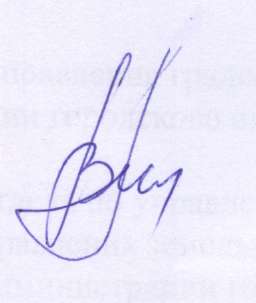 Глава Администрации городскогоокруга Спасск-Дальний      			В.К. Мироненко